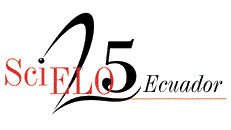 SELECCIÓN DE REVISTAS SciELO-ECUADOR – Versión Diciembre 2023INSTRUCCIONES PARA LLENAR EL FORMULARIO DE EVALUACIÓNPor favor lea atentamente las siguientes instrucciones sobre el llenado de cada una de las secciones. El formulario de evaluación, utilizado en el proceso de selección de REVISTAS para su inclusión en la Colección SciELO-Ecuador, está compuesto por once secciones, que se explican a continuación:1. Carta de presentación: incluir carta de presentación de la revista, indicando los principales avances obtenidos por la revista durante el año anterior y los proyectos futuros.2. Datos Básicos: Ingresar los datos generales de la revista, de acuerdo con las instrucciones detalladas en cada casilla.3. Datos de los números: Ingrese los datos referentes a los tres últimos números publicados y responda con una "X" las preguntas de formato que cada número si cumple.4. Cuerpo Editorial: Ingresar los datos referentes a la afiliación de los miembros del Cuerpo Editorial, indicando de forma completa: nombre y apellidos, institución principal de afiliación, unidad, departamento, ciudad, provincia, país de origen y correo electrónico, además, se debe añadir un enlace al cv de cada miembro del cuerpo editorial o adjuntar el archivo de la hoja de vida.5. Revisores ad hoc: Ingresar los datos referentes a la afiliación de los revisores ad hoc que colaboraron con la revista durante el año anterior a la solicitud de evaluación, indicando de forma completa: nombre, institución principal de afiliación, unidad, departamento, ciudad, provincia y país de origen, además, se debe añadir un enlace al cv de cada revisor o adjuntar el archivo de la hoja de vida. En caso de existir más de una afiliación, indicar sólo la afiliación principal.6. Autores de los artículos: Ingresar los datos referentes a la afiliación de todos los autores de cada artículo publicado en los tres últimos números de la revista, indicando: nombre completo de la institución principal de afiliación, ciudad, provincia, país y correo electrónico, así como los demás datos solicitados. De existir más de una afiliación, indicar sólo la afiliación principal del autor. En el caso de que haya más de una autoría, el título del artículo debe repetirse y junto a cada repetición, indicar los datos de cada autor individualmente.7. Revisión por pares:  Describir de forma detallada los procedimientos utilizados para el análisis y aprobación de los artículos, incluyendo información referente a la publicación de artículos presentados en eventos científicos, artículos de autores invitados y artículos traducidos de revistas científicas extranjeras. Si se utilizan formularios, adjuntar una copia, junto a este formulario.8. Comité de Ética: Describir los procedimientos adoptados por la revista para verificar la aprobación de los trabajos por un Comité de Ética (sólo para revistas que publiquen resultados de investigaciones realizadas con seres humanos y/o animales).9. Flujo de Publicación: Indicar la cantidad de artículos recibidos, aprobados, rechazados, publicados y no devueltos por el autor en el año inmediatamente anterior a la solicitud de evaluación, considerando sólo los textos de contenido científico. No deben ser considerados en este ítem: editoriales, entrevistas, reseñas, comunicaciones breves, resúmenes de tesis, resúmenes de congreso, notas, eventos y noticias.10. Recibimiento-Aprobación de artículo: Información sobre el período de evaluación de los artículos publicados en la revista. Describir en las columnas correspondientes, las fechas completas (día / mes / año) de recepción y aprobación y la media de este período.11. Información complementaria: Incluir información complementaria sobre la revista, relevante al proceso de selección de la Colección SciELO-Ecuador.Después de llenar este formulario por favor remítalo junto a la solicitud de inclusión dirigida a la Subsecretaría/o de Investigación, Innovación y Transferencia de Tecnología a la siguiente dirección electrónica:  gdocumental@senescyt.gob.ec. Los documentos pueden ser enviados haciendo uso de un enlace de google drive u otra herramienta que permita transferir documentos de gran tamaño.  Si lo remite vía correo electrónico, no es necesario remitirlo de manera física. La Metodología SciELO establece la adopción de la licencia Creative Commons CC-BY, como requisito para ser incluido en el proceso de selección de la colección. Las revistas deben adoptar una política de derechos de autor compatible con la licencia Creative Commons y el movimiento de acceso abierto.Para obtener más información referente al proceso, le sugerimos contactarse con nosotros a través de los correos: scielo@senescyt.gob.ecSELECCIÓN DE REVISTAS SciELO-ECUADOR 2023SELECCIÓN DE REVISTAS SciELO-ECUADOR 20231. CARTA DE PRESENTACIÓN1. CARTA DE PRESENTACIÓNIncluir la carta de presentación de la revistaIncluir la carta de presentación de la revistaSELECCIÓN DE REVISTAS SciELO-ECUADOR 2023SELECCIÓN DE REVISTAS SciELO-ECUADOR 2023SELECCIÓN DE REVISTAS SciELO-ECUADOR 20232. DATOS BÁSICOS (Ingresar los datos generales de la revista)2. DATOS BÁSICOS (Ingresar los datos generales de la revista)2. DATOS BÁSICOS (Ingresar los datos generales de la revista)Título de la revistaTítulo anteriorTítulo cortoTítulo abreviado ISO (si existe)SoporteEn-líneaEn-líneaISSN en líneaMisión de la revista (Indicar el texto)Tipos de trabajos publicados (Enlistar los tipos que trabajos publicados en la revista.Ej.: artículos científicos, artículos de revisión, artículos de actualización, estudios de caso, ensayos, ensayos clínicos, entrevistas, comunicaciones breves, resúmenes de tesis, editoriales, otros)Número de volúmenes / números publicadosIdiomaÁrea (Indicar el área temática de la revista, conforme a la Tabla CNPq: Ciencias Exactas y de la Tierra, Ciencias Biológicas, Ingenierías, Ciencias de la Salud, Ciencias Agrarias, Ciencias Sociales Aplicadas, Ciencias Humanas, Lingüística, Letras y Artes, Multidisciplinar)Especialidad (Indicar el área de especialidad de la revista. Ej.: Odontología, Arquitectura, Ingeniería Ambiental, etc.)PeriodicidadURL del sitio web de la revistaLicencia Creative Commons adoptadaCC-BYCC-BYNorma (Indicar la norma adoptada por la revista: ISO, Vancouver, ABNT, APA, Norma adaptada)Año de creación de la revistaDisponibilidad en directorios, índices, portales y otros (Indicar en cuales)Bases de datos regionales (Indicar en que bases de datos regionales la revista está indexada)LATINDEX (Enlace al sitio web donde se evidencia la indexación, debe encontrarse en Catálogo en versión electrónica)Número de criterios LATINDEX cumplidosBases de datos internacionales: (Indicar en que bases de datos internacionales la revista está indexada)WEB OF SCIENCE (Enlace al sitio web donde se evidencia la indexación)SCOPUS (Enlace al sitio web donde se evidencia la indexación)MEDLINE (Enlace al sitio web donde se evidencia la indexación)Entidad o empresa editora responsable de la revista (Indicar el nombre completo de la institución responsable de la publicación de la revista, sin abreviaciones. Ej.: Universidad de las Artes)CiudadProvinciaSector / ParroquiaCalles (principal / N° / secundaria)Apartado PostalNombre del Director/a o Editor/a de la revistaCorreo electrónico principal del Director/a o Editor/a de la revistaTeléfono convencionalTeléfono celularNombre del responsable de llenar el formularioFecha de solicitud3. DATOS DE LOS TRES ÚLTIMOS NÚMEROS DE LA REVISTA3. DATOS DE LOS TRES ÚLTIMOS NÚMEROS DE LA REVISTA3. DATOS DE LOS TRES ÚLTIMOS NÚMEROS DE LA REVISTA3. DATOS DE LOS TRES ÚLTIMOS NÚMEROS DE LA REVISTAIncluir los datos referentes a los 3 últimos números publicados. Incluir los datos referentes a los 3 últimos números publicados. Incluir los datos referentes a los 3 últimos números publicados. Incluir los datos referentes a los 3 últimos números publicados. Ítem123Volumen (Ejemplo: 4)Número (Ejemplo: 15)Año de publicación (Ejemplo: 2015)Mes de publicación (Ejemplo: enero)Número total de artículos publicados en el número (considerar: artículos originales, ensayos, relatos de caso, y otros; sin considerar: editoriales, debates, comunicaciones breves, entrevistas, etc.)Número de artículos originales publicados en el número (considerar sólo los artículos originales resultantes de investigación científica).Número de artículos de autores externos a la institución, publicados en el número.En los datos de formato, marcar con "X" sólo los elementos que la revista cumple, dejar en blanco los elementos no cumplidos. En los datos de formato, marcar con "X" sólo los elementos que la revista cumple, dejar en blanco los elementos no cumplidos. En los datos de formato, marcar con "X" sólo los elementos que la revista cumple, dejar en blanco los elementos no cumplidos. En los datos de formato, marcar con "X" sólo los elementos que la revista cumple, dejar en blanco los elementos no cumplidos. Datos de formato¿En el sitio web de la revista se presenta la afiliación completa de los miembros del Cuerpo Editorial?¿La revista indica en su sitio web la dirección de correo electrónico para contacto?¿La revista declara cuál es su periodicidad en el sitio web?¿La revista menciona el URL en su sitio web?¿El sumario indica división de contenido en secciones?¿Las instrucciones a los autores contienen indicaciones sobre la declaración de responsabilidad?¿Las instrucciones a los autores incluyen aclaraciones sobre conflictos de interés, plagios y otros aspectos éticos?¿Las instrucciones a los autores contienen indicaciones sobre la aprobación del comité de ética? (sólo para revistas que publiquen resultados de investigaciones realizadas con seres humanos y/o animales)¿Las instrucciones a los autores contienen indicaciones sobre la adopción de normas bibliográficas para la presentación y estructuración de los textos, citas y referencias bibliográficas a otros textos, datos de investigación, métodos, programas de computadora, entre otros?¿Las instrucciones a los autores contienen indicaciones sobre la norma para la adopción de palabras clave o descriptores?¿Las instrucciones a los autores indican los criterios y procedimientos para la revisión y aceptación de manuscritos (revisión por pares)?¿Las instrucciones a los autores contienen indicaciones sobre la forma de presentación de las afiliaciones?¿Las instrucciones a los autores contienen indicaciones sobre los derechos de autoría?¿Las instrucciones a los autores contienen información sobre los registros de ensayos clínicos? (sólo para Ciencias de la Salud)¿Las instrucciones a los autores indican los idiomas de publicación de los artículos?¿Las instrucciones a los autores solicitan la declaración de contribución de cada autor?¿La revista presenta leyenda bibliográfica al inicio de cada artículo y en páginas internas e indica: título abreviado de la revista registrado en el centro de acopio de ISSN Ecuador, volumen, número, año, ISSN electrónico?¿Los artículos indican la afiliación completa de todos los autores, indicando la institución, ciudad, provincia, país y correo electrónico?¿Los artículos presentan un sistema de identificación para su localización en la red: DOI?¿La revista adopta la licencia Creative Commons - CC-BY?¿Los artículos indican la fecha de recepción?¿Los artículos indican la fecha de aprobación?¿Las referencias bibliográficas citadas en los artículos siguen la norma indicada?SELECCIÓN DE REVISTAS SciELO-ECUADOR 2023SELECCIÓN DE REVISTAS SciELO-ECUADOR 2023SELECCIÓN DE REVISTAS SciELO-ECUADOR 2023SELECCIÓN DE REVISTAS SciELO-ECUADOR 2023SELECCIÓN DE REVISTAS SciELO-ECUADOR 2023SELECCIÓN DE REVISTAS SciELO-ECUADOR 20234. CUERPO EDITORIAL 4. CUERPO EDITORIAL 4. CUERPO EDITORIAL 4. CUERPO EDITORIAL 4. CUERPO EDITORIAL 4. CUERPO EDITORIAL Enumeran los datos referentes a la afiliación de los miembros del Cuerpo Editorial de la revista, indicando de forma detallada y completa: nombre y apellidos, institución principal de afiliación, junto con la unidad y departamento, ciudad, provincia, país de origen y correo electrónico. En caso de existir más de una afiliación, indicar sólo la afiliación principal del miembro. Enumeran los datos referentes a la afiliación de los miembros del Cuerpo Editorial de la revista, indicando de forma detallada y completa: nombre y apellidos, institución principal de afiliación, junto con la unidad y departamento, ciudad, provincia, país de origen y correo electrónico. En caso de existir más de una afiliación, indicar sólo la afiliación principal del miembro. Enumeran los datos referentes a la afiliación de los miembros del Cuerpo Editorial de la revista, indicando de forma detallada y completa: nombre y apellidos, institución principal de afiliación, junto con la unidad y departamento, ciudad, provincia, país de origen y correo electrónico. En caso de existir más de una afiliación, indicar sólo la afiliación principal del miembro. Enumeran los datos referentes a la afiliación de los miembros del Cuerpo Editorial de la revista, indicando de forma detallada y completa: nombre y apellidos, institución principal de afiliación, junto con la unidad y departamento, ciudad, provincia, país de origen y correo electrónico. En caso de existir más de una afiliación, indicar sólo la afiliación principal del miembro. Enumeran los datos referentes a la afiliación de los miembros del Cuerpo Editorial de la revista, indicando de forma detallada y completa: nombre y apellidos, institución principal de afiliación, junto con la unidad y departamento, ciudad, provincia, país de origen y correo electrónico. En caso de existir más de una afiliación, indicar sólo la afiliación principal del miembro. Enumeran los datos referentes a la afiliación de los miembros del Cuerpo Editorial de la revista, indicando de forma detallada y completa: nombre y apellidos, institución principal de afiliación, junto con la unidad y departamento, ciudad, provincia, país de origen y correo electrónico. En caso de existir más de una afiliación, indicar sólo la afiliación principal del miembro. NombreInstituciónCiudadProvinciaPaísORCIDSELECCIÓN DE REVISTAS SciELO-ECUADOR 2023SELECCIÓN DE REVISTAS SciELO-ECUADOR 2023SELECCIÓN DE REVISTAS SciELO-ECUADOR 2023SELECCIÓN DE REVISTAS SciELO-ECUADOR 2023SELECCIÓN DE REVISTAS SciELO-ECUADOR 2023SELECCIÓN DE REVISTAS SciELO-ECUADOR 20235. REVISORES AD HOC5. REVISORES AD HOC5. REVISORES AD HOC5. REVISORES AD HOC5. REVISORES AD HOC5. REVISORES AD HOCEnumeran los datos referentes a la afiliación de los revisores ad hoc que colaboraron con la revistas durante el año anterior a la solicitud de evaluación, indicando de forma detallada y completa el nombre, la institución, junto, la provincia, ciudad, país de origen y correo electrónico. En caso de existir más de una afiliación, indicar sólo la afiliación principal del revisor. Enumeran los datos referentes a la afiliación de los revisores ad hoc que colaboraron con la revistas durante el año anterior a la solicitud de evaluación, indicando de forma detallada y completa el nombre, la institución, junto, la provincia, ciudad, país de origen y correo electrónico. En caso de existir más de una afiliación, indicar sólo la afiliación principal del revisor. Enumeran los datos referentes a la afiliación de los revisores ad hoc que colaboraron con la revistas durante el año anterior a la solicitud de evaluación, indicando de forma detallada y completa el nombre, la institución, junto, la provincia, ciudad, país de origen y correo electrónico. En caso de existir más de una afiliación, indicar sólo la afiliación principal del revisor. Enumeran los datos referentes a la afiliación de los revisores ad hoc que colaboraron con la revistas durante el año anterior a la solicitud de evaluación, indicando de forma detallada y completa el nombre, la institución, junto, la provincia, ciudad, país de origen y correo electrónico. En caso de existir más de una afiliación, indicar sólo la afiliación principal del revisor. Enumeran los datos referentes a la afiliación de los revisores ad hoc que colaboraron con la revistas durante el año anterior a la solicitud de evaluación, indicando de forma detallada y completa el nombre, la institución, junto, la provincia, ciudad, país de origen y correo electrónico. En caso de existir más de una afiliación, indicar sólo la afiliación principal del revisor. Enumeran los datos referentes a la afiliación de los revisores ad hoc que colaboraron con la revistas durante el año anterior a la solicitud de evaluación, indicando de forma detallada y completa el nombre, la institución, junto, la provincia, ciudad, país de origen y correo electrónico. En caso de existir más de una afiliación, indicar sólo la afiliación principal del revisor. NombreInstituciónCiudadProvinciaPaísORCIDSELECCIÓN DE REVISTAS SciELO-ECUADOR 2023SELECCIÓN DE REVISTAS SciELO-ECUADOR 2023SELECCIÓN DE REVISTAS SciELO-ECUADOR 2023SELECCIÓN DE REVISTAS SciELO-ECUADOR 2023SELECCIÓN DE REVISTAS SciELO-ECUADOR 2023SELECCIÓN DE REVISTAS SciELO-ECUADOR 2023SELECCIÓN DE REVISTAS SciELO-ECUADOR 2023SELECCIÓN DE REVISTAS SciELO-ECUADOR 2023SELECCIÓN DE REVISTAS SciELO-ECUADOR 2023SELECCIÓN DE REVISTAS SciELO-ECUADOR 20236. AUTORES DE LOS ARTÍCULOS6. AUTORES DE LOS ARTÍCULOS6. AUTORES DE LOS ARTÍCULOS6. AUTORES DE LOS ARTÍCULOS6. AUTORES DE LOS ARTÍCULOS6. AUTORES DE LOS ARTÍCULOS6. AUTORES DE LOS ARTÍCULOS6. AUTORES DE LOS ARTÍCULOS6. AUTORES DE LOS ARTÍCULOS6. AUTORES DE LOS ARTÍCULOSIndicar los datos referentes a la afiliación de todos los autores de los artículos publicados en el último número de la revista, indicando de forma detallada y completa: nombre de la institución de origen junto con la ciudad, provincia, país, así como, los demás datos solicitados referentes a cada número y los artículos que lo componen. En caso de que exista más de una afiliación, indicar únicamente la afiliación principal del autor, así mismo, en caso de que se presente más de una autoría, el título del artículo debe repetirse en otra línea, indicando en cada repetición los datos de cada autor individualmente.Indicar los datos referentes a la afiliación de todos los autores de los artículos publicados en el último número de la revista, indicando de forma detallada y completa: nombre de la institución de origen junto con la ciudad, provincia, país, así como, los demás datos solicitados referentes a cada número y los artículos que lo componen. En caso de que exista más de una afiliación, indicar únicamente la afiliación principal del autor, así mismo, en caso de que se presente más de una autoría, el título del artículo debe repetirse en otra línea, indicando en cada repetición los datos de cada autor individualmente.Indicar los datos referentes a la afiliación de todos los autores de los artículos publicados en el último número de la revista, indicando de forma detallada y completa: nombre de la institución de origen junto con la ciudad, provincia, país, así como, los demás datos solicitados referentes a cada número y los artículos que lo componen. En caso de que exista más de una afiliación, indicar únicamente la afiliación principal del autor, así mismo, en caso de que se presente más de una autoría, el título del artículo debe repetirse en otra línea, indicando en cada repetición los datos de cada autor individualmente.Indicar los datos referentes a la afiliación de todos los autores de los artículos publicados en el último número de la revista, indicando de forma detallada y completa: nombre de la institución de origen junto con la ciudad, provincia, país, así como, los demás datos solicitados referentes a cada número y los artículos que lo componen. En caso de que exista más de una afiliación, indicar únicamente la afiliación principal del autor, así mismo, en caso de que se presente más de una autoría, el título del artículo debe repetirse en otra línea, indicando en cada repetición los datos de cada autor individualmente.Indicar los datos referentes a la afiliación de todos los autores de los artículos publicados en el último número de la revista, indicando de forma detallada y completa: nombre de la institución de origen junto con la ciudad, provincia, país, así como, los demás datos solicitados referentes a cada número y los artículos que lo componen. En caso de que exista más de una afiliación, indicar únicamente la afiliación principal del autor, así mismo, en caso de que se presente más de una autoría, el título del artículo debe repetirse en otra línea, indicando en cada repetición los datos de cada autor individualmente.Indicar los datos referentes a la afiliación de todos los autores de los artículos publicados en el último número de la revista, indicando de forma detallada y completa: nombre de la institución de origen junto con la ciudad, provincia, país, así como, los demás datos solicitados referentes a cada número y los artículos que lo componen. En caso de que exista más de una afiliación, indicar únicamente la afiliación principal del autor, así mismo, en caso de que se presente más de una autoría, el título del artículo debe repetirse en otra línea, indicando en cada repetición los datos de cada autor individualmente.Indicar los datos referentes a la afiliación de todos los autores de los artículos publicados en el último número de la revista, indicando de forma detallada y completa: nombre de la institución de origen junto con la ciudad, provincia, país, así como, los demás datos solicitados referentes a cada número y los artículos que lo componen. En caso de que exista más de una afiliación, indicar únicamente la afiliación principal del autor, así mismo, en caso de que se presente más de una autoría, el título del artículo debe repetirse en otra línea, indicando en cada repetición los datos de cada autor individualmente.Indicar los datos referentes a la afiliación de todos los autores de los artículos publicados en el último número de la revista, indicando de forma detallada y completa: nombre de la institución de origen junto con la ciudad, provincia, país, así como, los demás datos solicitados referentes a cada número y los artículos que lo componen. En caso de que exista más de una afiliación, indicar únicamente la afiliación principal del autor, así mismo, en caso de que se presente más de una autoría, el título del artículo debe repetirse en otra línea, indicando en cada repetición los datos de cada autor individualmente.Indicar los datos referentes a la afiliación de todos los autores de los artículos publicados en el último número de la revista, indicando de forma detallada y completa: nombre de la institución de origen junto con la ciudad, provincia, país, así como, los demás datos solicitados referentes a cada número y los artículos que lo componen. En caso de que exista más de una afiliación, indicar únicamente la afiliación principal del autor, así mismo, en caso de que se presente más de una autoría, el título del artículo debe repetirse en otra línea, indicando en cada repetición los datos de cada autor individualmente.Indicar los datos referentes a la afiliación de todos los autores de los artículos publicados en el último número de la revista, indicando de forma detallada y completa: nombre de la institución de origen junto con la ciudad, provincia, país, así como, los demás datos solicitados referentes a cada número y los artículos que lo componen. En caso de que exista más de una afiliación, indicar únicamente la afiliación principal del autor, así mismo, en caso de que se presente más de una autoría, el título del artículo debe repetirse en otra línea, indicando en cada repetición los datos de cada autor individualmente.VolumenNúmeroAñoPg. inicialTítulo del artículoNombre del autorInstituciónCiudadProvinciaPaísSELECCIÓN DE REVISTAS SciELO-ECUADOR 20237. REVISIÓN POR PARES Indique el enlace de la revista donde se describe de forma detallada el procedimiento de revisión por pares utilizado para el análisis y aprobación de los artículos. 8. COMITÉ DE ÉTICA (este ítem debe ser llenado únicamente por las revistas que publiquen resultados de investigaciones realizadas con seres humanos y/o animales).Indique el enlace de la revista donde se describe de forma detallada el procedimiento adoptado por la revista para verificar la aprobación de artículos por un Comité de Ética, cuando sea necesario.9. FLUJO DE PUBLICACIÓNIndique el total de artículos en cada categoría, correspondientes al año anterior a la solicitud de evaluación, considerando sólo los textos de carácter científico. No deben ser considerados en este ítem: editoriales, entrevistas, reseñas, comunicaciones breves, resúmenes de tesis, resúmenes de congreso, notas, eventos y noticias.Flujo de artículos del año anterior a la solicitudRecibidos:Aprobados:Rechazados:Índice estimado de rechazo:En evaluación:Publicados:No devueltos por el autor:SELECCIÓN DE REVISTAS SciELO-ECUADOR 2023SELECCIÓN DE REVISTAS SciELO-ECUADOR 2023SELECCIÓN DE REVISTAS SciELO-ECUADOR 2023SELECCIÓN DE REVISTAS SciELO-ECUADOR 2023SELECCIÓN DE REVISTAS SciELO-ECUADOR 2023SELECCIÓN DE REVISTAS SciELO-ECUADOR 2023SELECCIÓN DE REVISTAS SciELO-ECUADOR 2023SELECCIÓN DE REVISTAS SciELO-ECUADOR 2023SELECCIÓN DE REVISTAS SciELO-ECUADOR 202310. RECEPCIÓN-APROBACIÓN DE ARTÍCULOS10. RECEPCIÓN-APROBACIÓN DE ARTÍCULOS10. RECEPCIÓN-APROBACIÓN DE ARTÍCULOS10. RECEPCIÓN-APROBACIÓN DE ARTÍCULOS10. RECEPCIÓN-APROBACIÓN DE ARTÍCULOS10. RECEPCIÓN-APROBACIÓN DE ARTÍCULOS10. RECEPCIÓN-APROBACIÓN DE ARTÍCULOS10. RECEPCIÓN-APROBACIÓN DE ARTÍCULOS10. RECEPCIÓN-APROBACIÓN DE ARTÍCULOSIndique las fechas completas (día / mes / año) de recepción y aprobación de los artículos del último número publicado, junto con el período de evaluación de cada artículo.Indique las fechas completas (día / mes / año) de recepción y aprobación de los artículos del último número publicado, junto con el período de evaluación de cada artículo.Indique las fechas completas (día / mes / año) de recepción y aprobación de los artículos del último número publicado, junto con el período de evaluación de cada artículo.Indique las fechas completas (día / mes / año) de recepción y aprobación de los artículos del último número publicado, junto con el período de evaluación de cada artículo.Indique las fechas completas (día / mes / año) de recepción y aprobación de los artículos del último número publicado, junto con el período de evaluación de cada artículo.Indique las fechas completas (día / mes / año) de recepción y aprobación de los artículos del último número publicado, junto con el período de evaluación de cada artículo.Indique las fechas completas (día / mes / año) de recepción y aprobación de los artículos del último número publicado, junto con el período de evaluación de cada artículo.Indique las fechas completas (día / mes / año) de recepción y aprobación de los artículos del último número publicado, junto con el período de evaluación de cada artículo.Indique las fechas completas (día / mes / año) de recepción y aprobación de los artículos del último número publicado, junto con el período de evaluación de cada artículo.VolumenNúmeroAñoPg. inicialTítulo del artículoFecha de recepciónFecha de recepciónFecha de aprobaciónPeríodo de evaluación (meses)Media del período de evaluación (Calcular la media):Media del período de evaluación (Calcular la media):Media del período de evaluación (Calcular la media):Media del período de evaluación (Calcular la media):Media del período de evaluación (Calcular la media):Media del período de evaluación (Calcular la media):SELECCIÓN DE REVISTAS SciELO-ECUADOR 202311. INFORMACIÓN COMPLEMENTARIAPor favor, incluya abajo información complementaria sobre la revista que considere relevante para el proceso de selección de la Colección SciELO-Ecuador. Llenar este campo no es obligatorio.